Конфигурация Розница 1.0. Создать новый документ "Заказ на Склад".Как сейчас работаем: Имеется несколько магазинов и центральный склад.  Продавец для заказа необходимого товара со склада звонит кладовщику и по телефону диктует заказ.  Кладовщик собирает заказ и создает в базе данных документ «Перемещение товаров».Конфигурация одинаковая для всех магазинов и базы Центрального склада.ВАЖНО:  Вызов документа нужно сделать из РМК и из интерфейса.Нужно создать новый документ «Заказ на Склад». Документ можно сделать  копией документа «Перемещение товаров». В табличной части оставить номер, Номенклатуру , количество, ед.измерения. На картинке галочками указал, что нужно оставить. 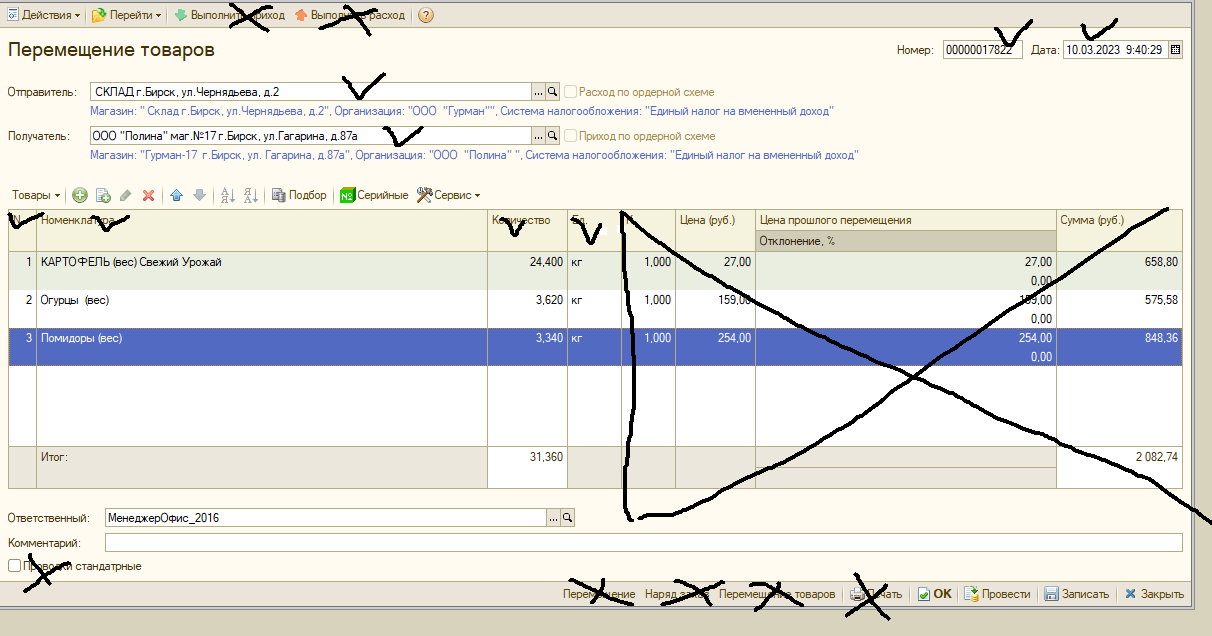 Добавить кнопку «Выгрузить».  Выгружаем документ в заранее прописанную в конфигурации папку. Имя файла должно быть уникально и содержать : префикс магазина,  дату, время. В базе данных  «Склада», создать обработку по загрузке документов из нужной папки.Создавать документы «Перемещение товаров». Дата и время ставить текущие.  Файлы после загрузки удалять или перемещать в другую папку во избежание повторной загрузки.При создании документа «Перемещение товаров» заполнять  Цену и  Ответственного из базы «Склад». Документ записывать но не проводить.